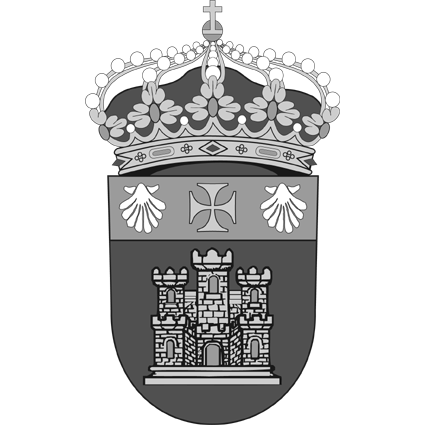 IMPRESO DE PRESENTACIÓN PARA PROFESOR AYUDANTE DOCTORD./Dña.:Aspirante seleccionado/a  para la plaza de referencia de concurso:Entrega en el Servicio de Recursos Humanos de  de Burgos la siguiente documentación (señalar con una X la documentación que presenta):DNI ORIGINAL Y 2 COPIAS TITULO DOCTOR Y COPIAEVALUACIÓN POSITIVA COMO PROFESOR AYUDANTE DOCTOR, ORIGINAL Y COPIADECLARACIÓN JURADATARJETA DE  ORIGINAL Y COPIAFICHA DE RETRIBUCIONES Y SEGURIDAD SOCIAL COMUNICACIÓN IRPF Burgos, a    de                           de Fdo.: